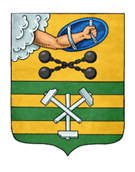 ПЕТРОЗАВОДСКИЙ ГОРОДСКОЙ СОВЕТ12 сессия 29 созываРЕШЕНИЕот 13 октября 2022 г. № 29/12-167АО награждении Почетной грамотой Петрозаводского городского Совета Игнатьевой Т.П.В соответствии с пунктом 7 Положения «О Почетной грамоте Петрозаводского городского Совета», утвержденного Решением Петрозаводского городского Совета от 17.12.2002 № XXIV/XXX-400, на основании ходатайства Председателя Петрозаводского городского Совета Петрозаводский городской СоветРЕШИЛ:Наградить Почетной грамотой Петрозаводского городского Совета Игнатьеву Татьяну Павловну, заместителя Главы Республики Карелия – Руководителя Администрации Главы Республики Карелия, за многолетнюю плодотворную работу и беззаветную преданность делу; высокие достижения в профессиональной деятельности и внедрение в практику передовых подходов к решению актуальных задач; заслуги в общественной деятельности и большой личный вклад в развитие местного самоуправления на территории Петрозаводского городского округа.ПредседательПетрозаводского городского Совета                                             Н.И. Дрейзис